Τιμές – Προκαταβολή - Εξόφληση: Η τιμολογιακή πολιτική εξαρτάται από τον χρόνο κράτησης ή/και τις πληρότητες. Συνήθως όσο πιο πολύ γεμίζει μια κρουαζιέρα τόσο αυξάνεται η τιμή. Υπάρχουν όμως και περιπτώσεις προσφορών τον τελευταίο μήνα αν υπάρχουν κενά. Όταν δώσετε προκαταβολή για μια κρουαζιέρα αυτόματα κλειδώνεται η τιμή σας που σημαίνει ότι είτε ανέβει  είτε χαμηλώσει  εσείς θα ταξιδέψετε με την τιμή που γνωρίζατε και για την οποία δώσατε προκαταβολή ή/και εξόφληση. Η τελική απόφαση είναι δική σας!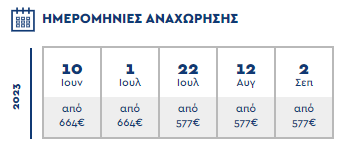 Ημερομηνίες Αναχωρήσεων: Ιούνιος: 10  Ιούλιος: 1, 22 Αύγουστος: 12  Σεπτέμβριος: 2  ΗΜΕΡΑΛΙΜΑΝΙΑΦΙΞΗΑΦΙΞΗΑΝΑΧΩΡΗΣΗΣΑΒΒΑΤΟΒενετία (Ραβέννα), ΙταλίαΒενετία (Ραβέννα), Ιταλία17:00 ΚΥΡΙΑΚΗΝτουμπρόβνικ, ΚροατίαΝτουμπρόβνικ, Κροατία     12:00      20:00ΔΕΥΤΕΡΑΕν ΠλωΕν Πλω00:00 00:00 ΤΡΙΤΗΣαντορίνη, ΕλλάδαΣαντορίνη, Ελλάδα     08:30      22:00ΤΕΤΑΡΤΗΡόδος, ΕλλάδαΡόδος, Ελλάδα09:00       19:00 ΠΕΜΠΤΗΈφεσος (Κουσάντασι), ΤουρκίαΈφεσος (Κουσάντασι), Τουρκία 08:00 18:00ΠΑΡΑΣΚΕΥΗΝαύπλιο, Ελλάδα Ναύπλιο, Ελλάδα      09:00      00:00                 ΣΑΒΒΑΤΟΑθήνα (Πειραιάς), ΕλλάδαΑθήνα (Πειραιάς), Ελλάδα06:00           -